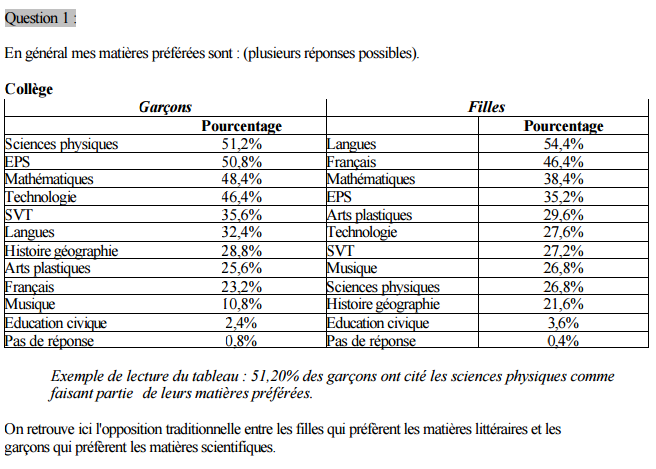 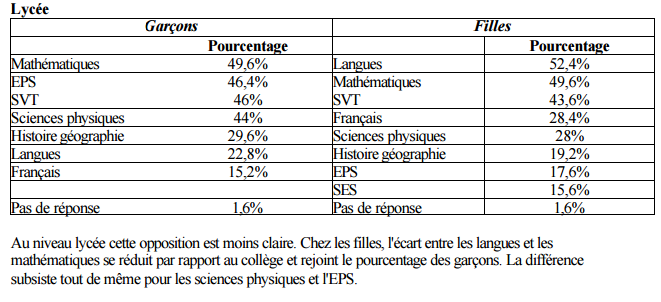 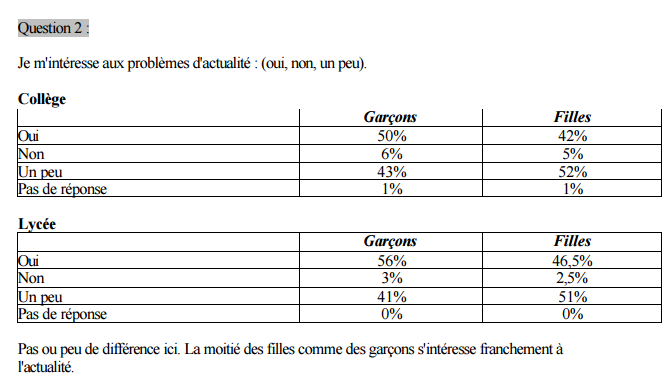 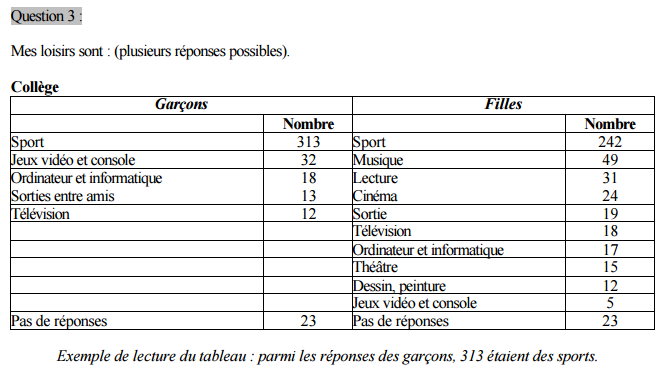 http://www4b.ac-lille.fr/~ecfg/download/questionnaire.pdf 